English Language Online Resources Demos September 2021University Press Scholarship Online/Oxford Scholarship Online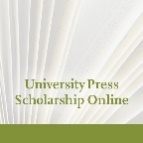 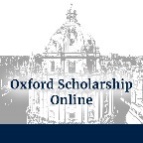 Tuesday, Sep 14, 2021 10:00 AM BSThttps://attendee.gotowebinar.com/register/5244022169615642384University Press Scholarship Online (UPSO) is a ground-breaking online library bringing works from the world’s best university presses onto a single, easy-to-use resource. Including Oxford Scholarship Online, UPSO publishes new books every month from an ever-growing roster of contributing presses, each adding to the variety of subjects covered on the platform. (more)Oxford Handbooks Online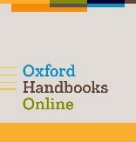 Wednesday, Sep 15, 2021 10:00 AM BST:https://attendee.gotowebinar.com/register/1870141052971187728                     Oxford Handbooks Online  (Scholarly Research Reviews) is an outstanding collection of the best Handbooks areas across many different subject areas. One of the most prestigious and successful strands of Oxford’s scholarly publishing, the Handbook series contains in-depth, high-level articles by scholars at the top of their field…(more)Oxford Research Encyclopedias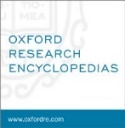 Thursday, Sep 16, 2021 10:00 AM BST:https://attendee.gotowebinar.com/register/8289752941439126544                  With today’s overabundance of information, and misinformation, students and researchers alike can be overwhelmed in identifying what’s trustworthy, what’s up-to-date, and what’s accurate. Oxford University Press has invested in the Oxford Research Encyclopedias to meet this challenge. Working with international communities of scholars across all fields of study, we are developing new comprehensive collections of in-depth, peer-reviewed summaries on an ever-growing range of topics…(more)Very Short Introductions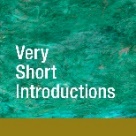 Friday, Sep 17, 2021 10:00 AM BST:https://attendee.gotowebinar.com/register/6157522818251361808                      Launched by Oxford University Press in 1995, Very Short Introductions offer concise introductions to a diverse range of subjects from Climate to Consciousness, Game Theory to Ancient Warfare, Privacy to Economics, Literary Theory and many more. Since the series was launched it has continued to offer new books each year for students and scholars, offering a bridge between reference content and higher academic work. All titles provide intelligent and serious introductions to a range of subjects, written by experts in the field who combine facts, analysis, new ideas, and enthusiasm to make challenging topics highly readable.Oxford World's Classics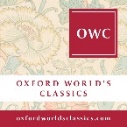 Tuesday, Sep 21, 2021 10:00 AM BST:https://attendee.gotowebinar.com/register/6647016598844483600                            For over 100 years Oxford World’s Classics (OWCs) have brought readers closer to the world’s great literature. Now, for the first time, they exist as a single online resource. Oxford World’s Classics online initially provides access to 300 novels and other writings from the 18th and 19th century, from Jane Austen’s Pride and Prejudice, to expert translations such as Fyodor Dostoevsky’s Crime and Punishment, Émile Zola’s Germinal, and Leo Tolstoy’s Anna Karenina, to essential texts such as Charles Darwin’s The Origin of Species and Olaudah Equiano’s The Interesting Narrative.Oxford Journals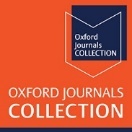 Wednesday, Sep 22, 2021 11:00 AM BST:https://attendee.gotowebinar.com/register/743005295059564048                                             Oxford Journals are published in collaboration with some of the world’s most influential and professional societies. The collection includes highly cited, quality journals in the fields of Medicine, Life Sciences, Humanities, Law, Mathematics and Physical Sciences, and Social Sciences with access to content dating back to 1996.Oxford Art Online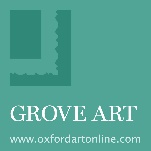 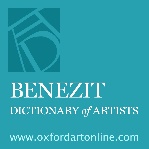 Thursday, Sep 23, 2021 10:00 AM BST:https://attendee.gotowebinar.com/register/7291477747279611152                                   Oxford Art Online is the gateway to Oxford’s art reference works, including the peer-reviewed, regularly updated Grove® Dictionary of Art and the Benezit Dictionary of ArtistsIncludes over 200,000 articles that span ancient to contemporary art and architecture, as well as over 19,000 images of works of art, structures, plans, and artist signatures.Oxford Music Online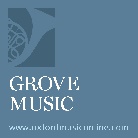 Friday, Sep 24, 2021 10:00 AM BST:https://attendee.gotowebinar.com/register/8816484981842232336                                          Oxford Music Online is the gateway to Grove Music Online, with access to search The Oxford Dictionary of Music and The Oxford Companion to Music. It is the authoritative resource for music research with over 52,000 articles written by nearly 9,000 scholars charting the diverse history and cultures of music around the globe.After registering, you will receive a confirmation email containing information about joining the webinar.